ĐỀ KIỂM TRA CUỐI TUẦN TOÁN 3Tuần 3 – Đề APhần I. Trắc nghiệm1. Đúng ghi Đ, sai ghi SMột cửa hàng ngày thứ nhất bán được 232kg gạo, ngày thứ hai bán được số gạo ít hơn ngày thứ nhất 29kg. Như vậy số gạo bán ngày thứ hai là :130kg …	203kg …	129kg …2. Khoanh vào chữ đặt trước đáp số đúng :Tính chu vi hình tứ giác ABCD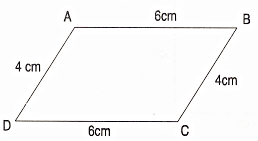 A. 16cm	         B. 20cm	C. 18cm3. Đúng ghi Đ, sai ghi SCó 132m vải xanh, số mét vải trắng nhiều hơn số mét vải xanh là 28m. Hỏi có bao nhiêu mét vải trắng ?140m …	160m …				180m …4. Đồng hồ chỉ mấy giờ ? Điền số và chữ thích hợp vào chỗ chấm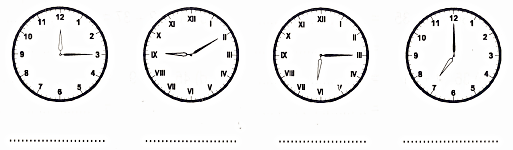 Phần II. Trình bày lời giải các bài toán1. Thùng lớn chứa 263 lít dầu .Thùng nhỏ chứa 138 lít dầu. Hỏi thùng nhỏ chứa ít hưn thùng lớn bao nhiêu lít dầu ?Bài giải……………………………………………………………………….……………………………………………………………………….……………………………………………………………………….2.  Điền phép tính và số vào chỗ chấm :             A       3cm	M                4cm           B3cm	       3cm  D	3cm	 N	      4cm             Ca) Chu vi hình AMND là :…………………………………………………………………….b) Chu vi hình MBCN là :…………………………………………………………………….3. Tính :Tuần 3 – Đề BPhần I. Trắc nghiệm1. Đúng ghi Đ, sai ghi SMột bao gạo có 142kg, người ta lấy ra 37kg. Hỏi bao gạo còn lại bao nhiêu ki-lô-gam ?107 kg …	105kg …	110kg…2. Khoanh bào chữ đặt trước đáp số đúng Hoàng học Toán trong 45 phút và học Tiếng Việt trong 35 phút. Hỏi Hoàng học Toán nhiều hơn học Tiếng Việt bao nhiêu phút ?A. 8 phút	B. 10 phút	C. 11 phút3. Điền số thích hợp vào chỗ chấm 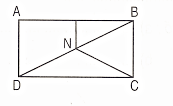 Hình bên có :a) ………. hình tam giác                                   b) ………. hình tứ giác4.  Điền dấu phép tính ( + ; - ) thích hợp vào chỗ chấm để có kết quả đúng :a) 2 … 2 … 2 … 2 = 8                                        b) 2 … 2 … 2 … 2 = 0c) 2 … 2 … 2 … 2 = 4Phần II. Trình bày lời giải các bài toán1.  Đồng hồ chỉ mấy giờ ( viết theo mẫu )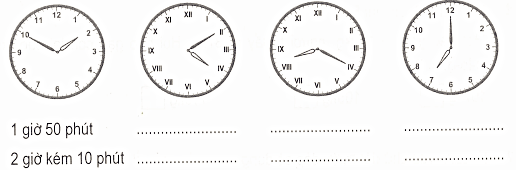 2. Điền phép tính và số vào chỗ chấm :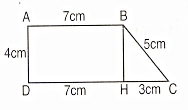 a) Chu vi hình ABCD là :…………………………..b) Chu vi hình BCH là :…………………………..Đáp số : a) ……………..              b) …………….3. Có 2 bó hoa, mỗi bó có 12 bông. Hỏi :a) Có tất cả bao nhiêu bông hoa ?b) Nếu số hoa đó cắm đều vào 4 lọ thì mỗi lọ có bao nhiêu bông hoa ?Bài giảia)…………………………………………………………………..……………………………………………………………………..b)…………………………………………………………………..……………………………………………………………………..Đáp án tuần 3 – Đề APhần I1. 130kg S	                                   203kg Đ	                        129kg S2.B3. 140m S	160m Đ	180m SPhần II1. Đáp số : 125 lít2. a) 3 x 4 = 12 ( cm )b) 4 + 3 + 4 + 3 = 14 ( cm )Đáp số : a) 12cm   , b) 14cm3. a) 55	b) 43	c) 30	d) 0Đáp án tuần 3 – Đề BPhần I1. 107kg S	105kg Đ	110kg S2. B3. a) Có 5 hình tam giác	b) Có 3 hình tứ giác4. a) 2 + 2 + 2 + 2 = 8b) 2 + 2 – 2 – 2 = 0c) 2 + 2 + 2 – 2 = 4Phần II2. Đáp số a) 26cm         ,   b) 12cm3. Đáp số a) 24 bông hoa         ,   b) 6 bông hoaa) 30 x 3 – 35 = ………………                       = ………………c) 36 : 4 + 21 = ………………                       = ………………b) 40 x 2 – 37 = ………………                       = ………………a) 45 : 5 – 9    = ………………                       = ………………